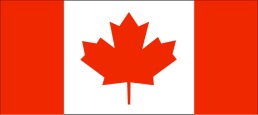 Authorization Agreement for Electronic Funds Transfer (EFT Credits)Company Name:    _____________________________________________________Company Address:   ____________________________________________________City, State, Zip:  _______________________________________________________I (we) hereby authorize Alliance Data to initiate credit entries to my (our) Bank Account indicated below at the depository financial institution named below and to credit the same to such account.  I (we) acknowledge that the origination of EFT transactions to my (our) account must comply with the provisions of the U.S. & Canadian law.  Financial Institution Name:  _______________________________________________Financial Institution Address: ______________________________________________				______________________________________________Bank & Transit ID (Canada): ____________________________ABA Number (US):  ___________________________________Account Number: _____________________________________Email to receive alert when your payment is processed:  _________________________________This authorization is to remain in full force and effect until Alliance Data has received written notification from me (us) of its termination or change of bank data in such time in such manner as to afford Alliance Data and the bank depository a reasonable opportunity to act on it. Name(s):  _________________________________________     Date:  ____________________                              (Please print)Signature:  ____________________________________________________________________Return this completed and signed form to: Alliance Data, Attn: Accounts Payable;  7500 Dallas Parkway, Suite 700Plano, Texas 75024 You may also fax the completed form to: 214-494-3550 or email a scanned copy to: CorpAP@AllianceData.com